День самоуправления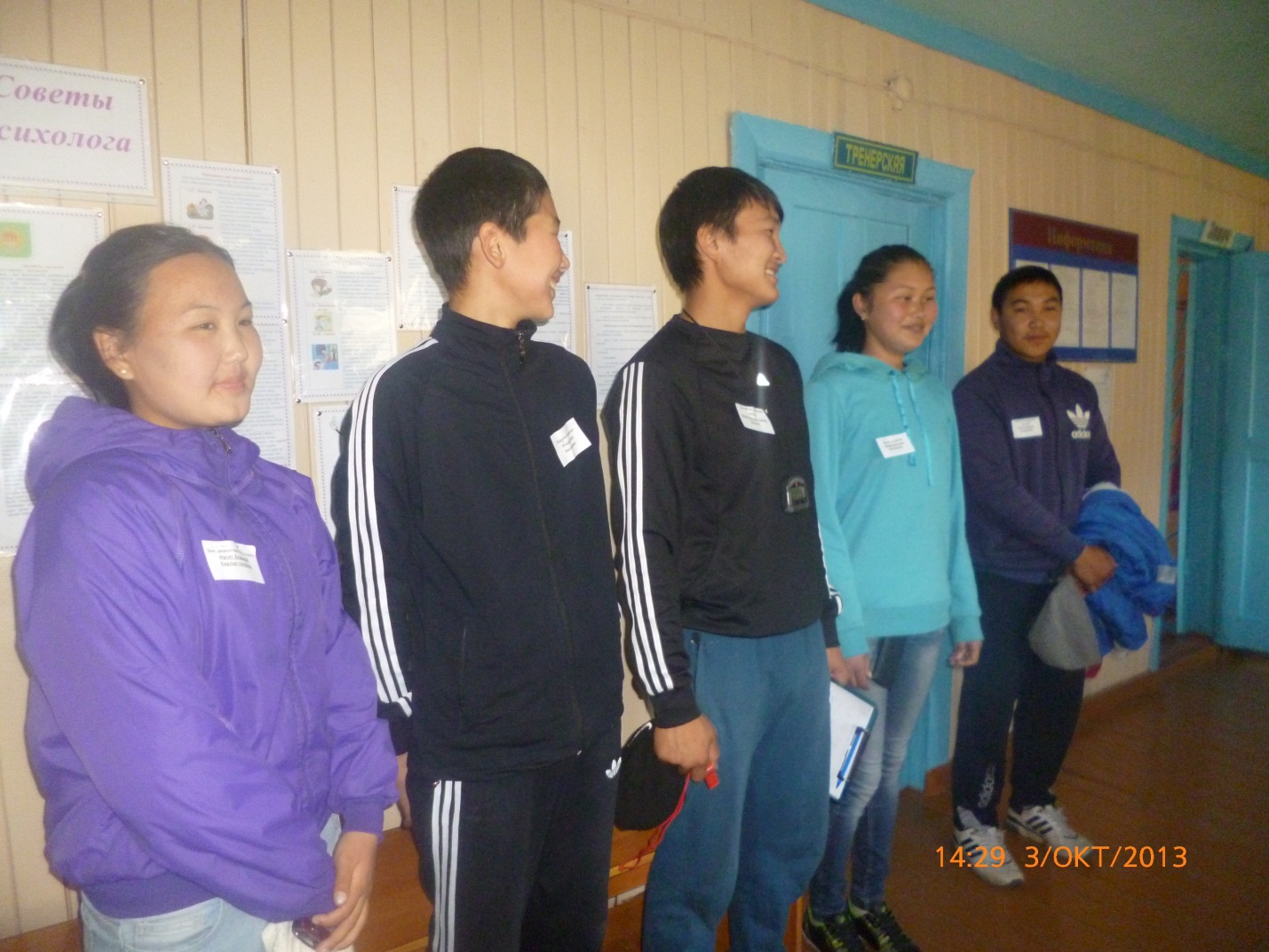 рофессии прекрасней нет на свете - 
Источник знаний вы несете детям. 
И наш учитель - наш кумир, 
С которым познаем мы мир. 
И в этот день хотим вам обещать, 
Что, поднявшись со школьных парт, 
И мы сумеем людям передать 
Свой труд, тепло сердец и поиска азарт!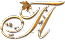 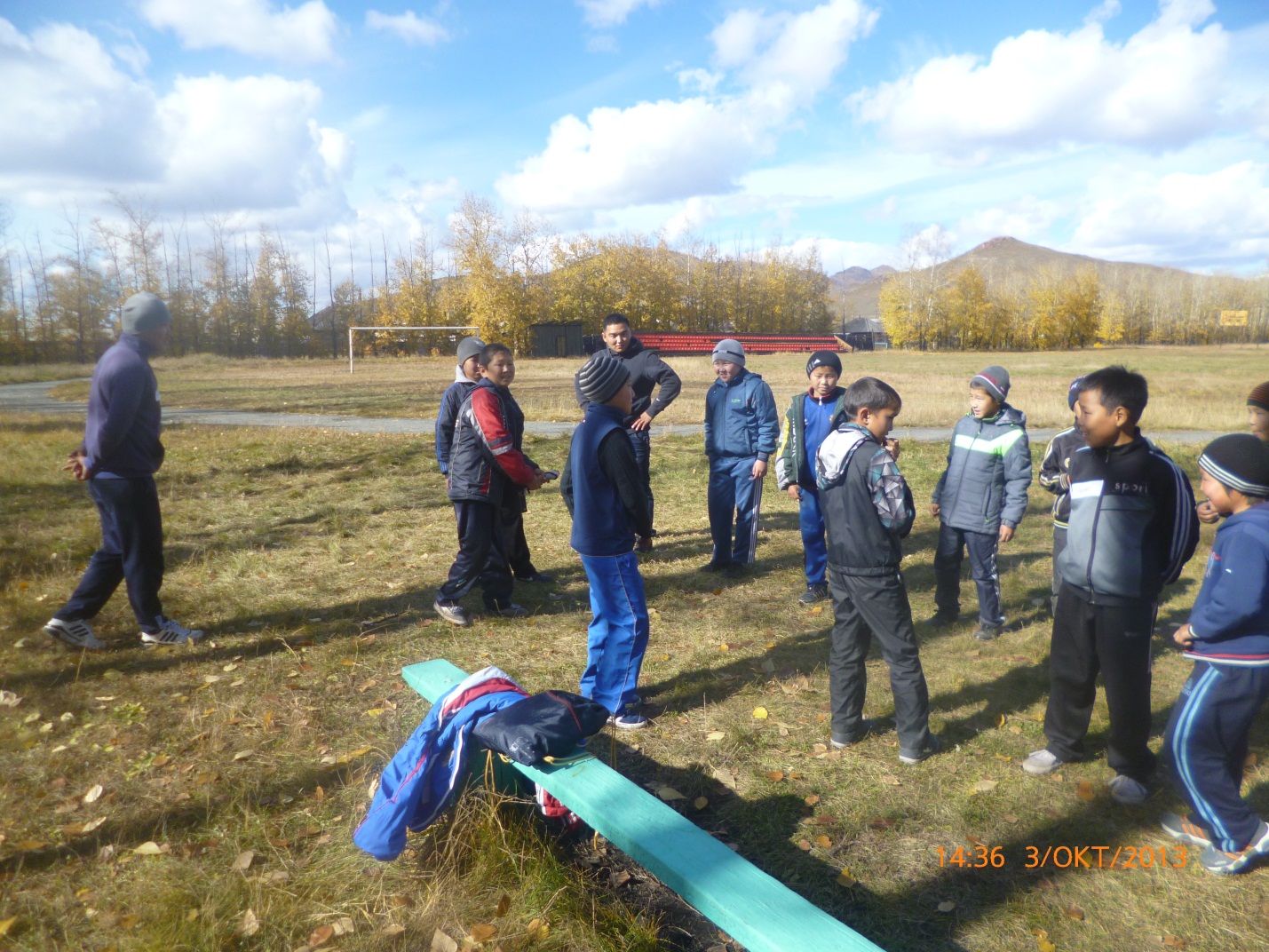 Учебно – тренировочные занятия в отделениях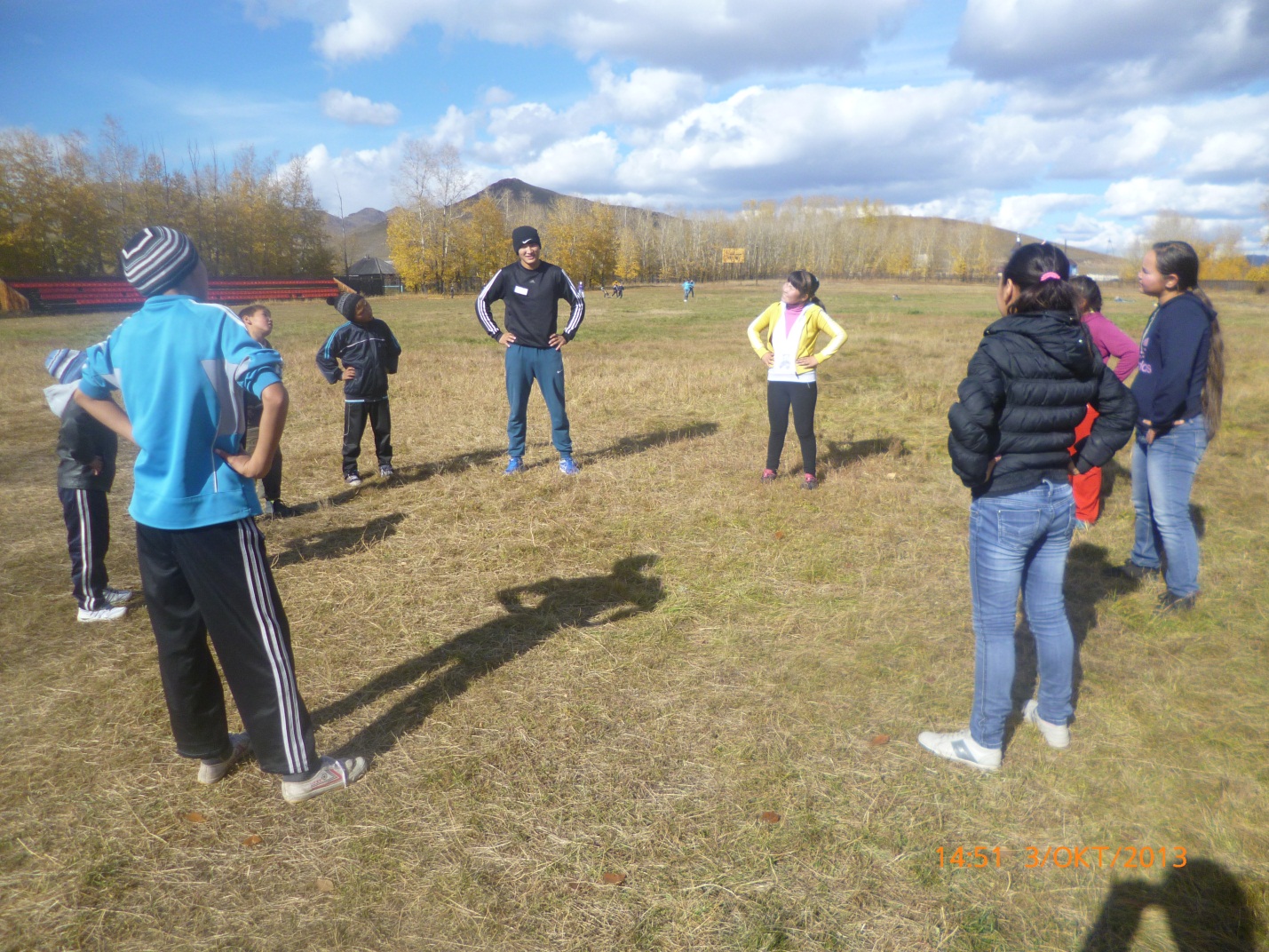 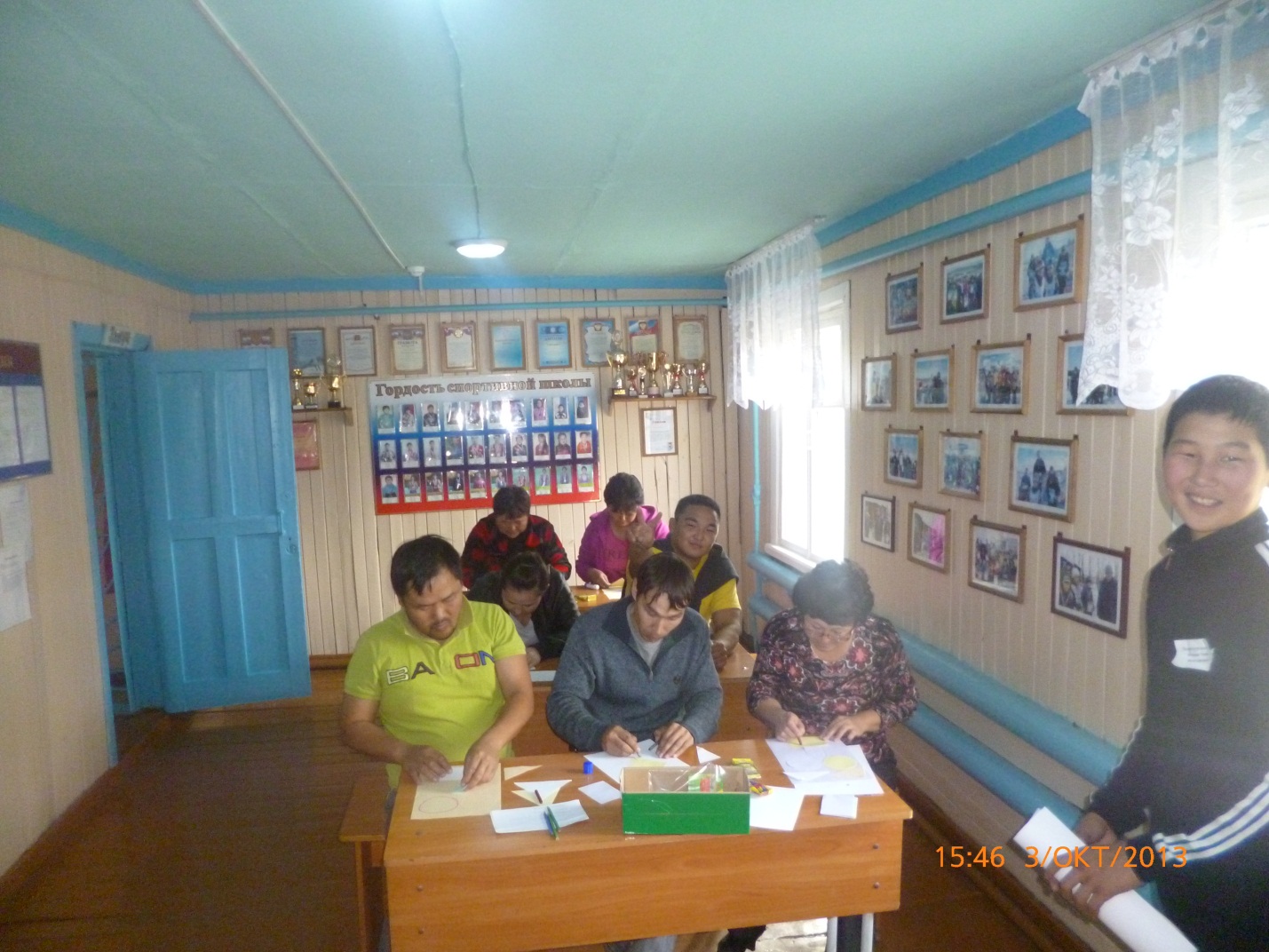 Занятие «Я вас люблю мой учитель»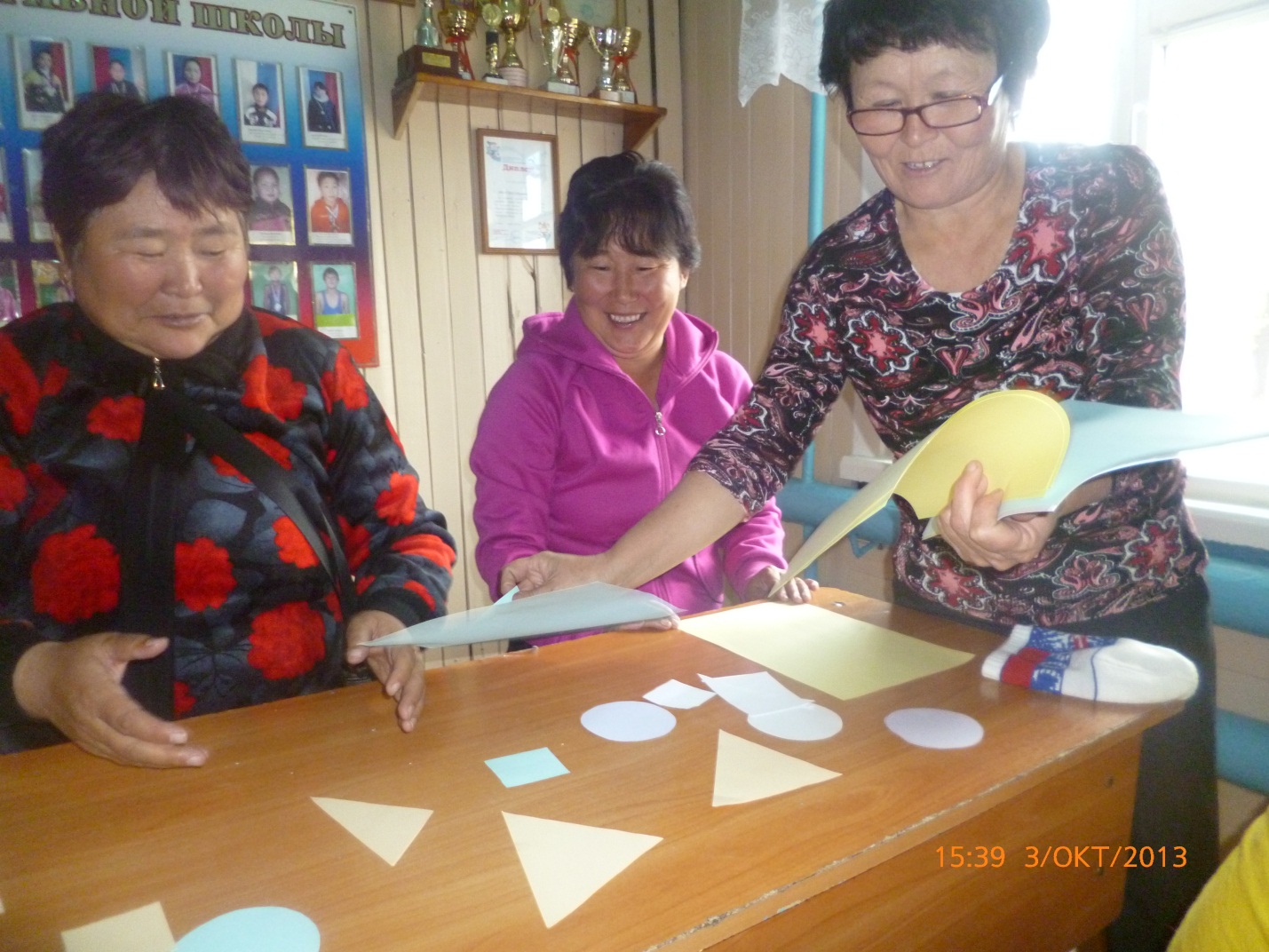 